Protokół Nr 190/21z posiedzenia Zarządu Powiatu Jarocińskiegow dniu 30 grudnia 2021 r. Termin posiedzenia Zarządu na dzień 30 grudnia 2021 r. został ustalony przez p. Starostę. W obradach wzięło udział trzech Członków Zarządu zgodnie z listą obecności. W posiedzeniu uczestniczyli także:Jacek Jędrzejak – Skarbnik Powiatu,Ireneusz Lamprecht – Sekretarz Powiatu.Starosta p. Lidia Czechak rozpoczęła posiedzenie, witając wszystkich przybyłych. Ad. pkt. 2Starosta, przedłożyła do zatwierdzenia porządek obrad i zapytała, czy ktoś chce wnieść 
do niego uwagi. Zarząd w składzie Starosta, Wicestarosta oraz M. Stolecki jednogłośnie, bez uwag zatwierdził przedłożony porządek obrad. Posiedzenie Zarządu przebiegło zgodnie 
z następującym porządkiem:Otwarcie posiedzenia.Przyjęcie proponowanego porządku obrad.Przyjęcie protokołu nr 189/21 z posiedzenia Zarządu w dniu 28 grudnia 2021 r.Rozpatrzenie pisma Komendy Powiatowej Państwowej Straży Pożarnej 
nr PF.0332.4.14.1.2021 w sprawie zmian w planie finansowym na 2021 r.Rozpatrzenie pisma Wydziału Geodezji i Gospodarki Nieruchomościami 
nr GGN-KGN.3026.3.2021.KK1 w sprawie zmian w planie finansowym na 2021 r.Rozpatrzenie pisma Powiatowego Urzędu Pracy w Jarocinie nr OR-II.2233.6.2021 dotyczące umowy na zakup energii elektrycznej.Rozpatrzenie pisma Powiatowego Centrum Pomocy Rodzinie w Jarocinie 
nr FN.3011.38.2021.BK w sprawie projektu budżetu na 2022 r.Rozpatrzenie pisma Liceum Ogólnokształcące nr 1 w Jarocinie nr LONr1.3110.10.2021 w sprawie zmian w planie finansowym na 2021 r.Rozpatrzenie pisma Zespołu Szkół Przyrodniczo - Biznesowych w Tarcach 
nr ZSP-B.302.19.2021.KD w sprawie zmian w planie finansowym na 2021 r.Rozpatrzenie pisma Zespołu Szkół Ponadpodstawowych nr 2 w Jarocinie 
nr ZSP/3021/30/2021 w sprawie zmian w planie finansowym na 2021 r.Rozpatrzenie pisma Zespołu Szkół Ponadpodstawowych nr 2 w Jarocinie 
nr ZSP/3021/31/2021 w sprawie zwiększenia planu finansowego wydatków na 2021 r.Rozpatrzenie pisma Zespołu Szkół Ponadpodstawowych nr 2 w Jarocinie 
nr ZSP/3021/32/2021 w sprawie zmian w planie finansowym na 2021 r.Rozpatrzenie pisma PINB w sprawie zmian w planie finansowym na 2021 r.Rozpatrzenie pisma Domu Pomocy Społecznej w Kotlinie nr DK.311.75.2021.KB 
w sprawie zmian w planie finansowym na 2021 r.Rozpatrzenie pisma Domu Pomocy Społecznej w Kotlinie nr DK.311.76.2021.KB 
w sprawie zmian w planie finansowym na 2021 r.Rozpatrzenie pisma Wydziału Oświaty i Spraw Społecznych nr O.8120.10.2021 dotyczące średniego kosztu utrzymania dziecka w Domu Dziecka nr 2 w Górze.Rozpatrzenie pisma Referatu Organizacyjnego, Zamówień Publicznych i Inwestycji nr A-OZPI.3026.41.2021 w sprawie zmian w planie finansowym na 2021 r.Rozpatrzenie pisma Domu Wsparcia Dziecka i Rodziny „Domostwo” w Górze  
w sprawie zmian w planie finansowym na 2021 r.Rozpatrzenie projektu uchwały Zarządu Powiatu Jarocińskiego w sprawie upoważnienia pana Eugeniusza Urbańskiego – Dyrektora Domu Dziecka Nr 1 w Górze do składania oświadczeń woli związanych z prowadzeniem bieżącej działalności Domu Dziecka Nr 1 oraz Domu Dziecka Nr 2 w Górze.Rozpatrzenie projektu uchwały Zarządu Powiatu Jarocińskiego w sprawie wyrażenia zgody trwałemu zarządcy na zawarcie umowy najmu sali do tenisa stołowego 
w budynku położonym przy ul. Franciszkańskiej 2 w Jarocinie.Rozpatrzenie projektu uchwały Zarządu Powiatu Jarocińskiego zmieniającej uchwałę 
w sprawie uchwalenia budżetu Powiatu Jarocińskiego na 2021 rok.Rozpatrzenie projektu uchwały Zarządu Powiatu Jarocińskiego zmieniająca w sprawie opracowania planu finansowego zadań z zakresu administracji rządowej oraz innych zadań zleconych powiatowi na 2021 r.Rozpatrzenie projektu uchwały Zarządu Powiatu Jarocińskiego zmieniająca w sprawie opracowania planu finansowego urzędu jednostki samorządu terytorialnego na 2021 rok.Sprawy pozostałe.Ad. pkt. 3Starosta przedłożyła do przyjęcia protokół nr 189/21 z posiedzenia Zarządu w dniu 
28 grudnia 2021 r. Zapytała, czy któryś z Członków Zarządu wnosi do niego zastrzeżenia lub uwagi?Zarząd nie wniósł uwag do protokołu. Jednogłośnie Zarząd w składzie Starosta, Wicestarosta oraz M. Stolecki zatwierdził jego treść.Ad. pkt. 4Starosta przedłożyła do rozpatrzenia pismo Komendy Powiatowej Państwowej Straży Pożarnej nr PF.0332.4.14.1.2021 w sprawie zmian w planie finansowym na 2021 r. 
Pismo stanowi załącznik nr 1 do protokołu.Komendant zwrócił się o zmiany w planie finansowym na 2021 r. pomiędzy paragrafami.Zarząd jednogłośnie w składzie Starosta, Wicestarosta oraz M. Stolecki wyraził zgodę 
na zmiany.Ad. pkt. 5Starosta przedłożyła do rozpatrzenia pismo Wydziału Geodezji i Gospodarki Nieruchomościami nr GGN-KGN.3026.3.2021.KK1 w sprawie zmian w planie finansowym na 2021 r. Pismo stanowi załącznik nr 2 do protokołu.Po zwiększeniu:§ 4270 —usługi remontowe- środki finansowe zostaną przeznaczone na usługę malarsko-tynkarską na korytarzu znajdującego się na parterze budynku położonego w Parzęczewie 15: gmina Jaraczewo: stanowiącej własność Skarbu Państwa.Środki w kwocie 3 158:64 zł są zabezpieczone na 4300 zgodnie z zawarta umową.Zgodnie z prawidłowa klasyfikacją budżetowa należałoby przeksięgować kwotę 3 158,64 zł pomiędzy paragrafami z § 4300 na § 4270Zarząd jednogłośnie w składzie Starosta, Wicestarosta oraz M. Stolecki wyraził zgodę 
na zmiany.Ad. pkt. 6Zarząd w składzie Starosta, Wicestarosta oraz M. Stolecki przyjął do wiadomości pismo Powiatowego Urzędu Pracy w Jarocinie nr OR-II.2233.6.2021 dotyczące umowy na zakup energii elektrycznej. Pismo stanowi załącznik nr 3 do protokołu.Ad. pkt. 7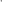 Starosta przedłożyła do rozpatrzenia pismo Powiatowego Centrum Pomocy Rodzinie 
w Jarocinie nr FN.3011.38.2021.BK w sprawie zmian w planie finansowym na w 2021 r. Pismo stanowi załącznik nr 4 do protokołu.Dyrektor zwrócił się o zmiany w planie finansowym na 2021 r. pomiędzy paragrafami. Zarząd jednogłośnie w składzie Starosta, Wicestarosta oraz M. Stolecki wyraził zgodę 
na zmiany.Ad. pkt. 8Starosta przedłożyła do rozpatrzenia pismo Liceum Ogólnokształcące nr 1 w Jarocinie 
nr LONr1.3110.10.2021 w sprawie zmian w planie finansowym na 2021 r.
Pismo stanowi załącznik nr 5 do protokołu.Wymieniona kwota 20 191 ,00zl ( R80120, R80146, R80152) powstała w ramach oszczędności.Środki zostaną przeniesione do planu ZSP nr 2 stosownie do zapotrzebowania. Zarząd jednogłośnie w składzie Starosta, Wicestarosta oraz M. Stolecki wyraził zgodę 
na zmiany.Ad. pkt. 9Starosta przedłożyła do rozpatrzenia pismo Zespołu Szkół Przyrodniczo - Biznesowych 
w Tarcach nr ZSP-B.302.19.2021.KD w sprawie zmian w planie finansowym na 2021 r. Pismo stanowi załącznik nr 6 do protokołu.Zmiana w planie wydatków w Rozdz. 80115 Technika dotyczy pochodnych od wynagrodzeń §4110 Składki na ubezpieczenia społeczne i § 4120 Składki na Fundusz Pracy oraz Solidarnościowy Fundusz Wsparcia Osób Niepełnosprawnych. Dokonanie powyższej zmiany pozwoli na optymalne wykonanie planu w zakresie wynagrodzeń i pochodnych.Zarząd jednogłośnie w składzie Starosta, Wicestarosta oraz M. Stolecki wyraził zgodę 
na zmiany.Ad. pkt. 10Starosta przedłożyła do rozpatrzenia pismo Zespołu Szkół Ponadpodstawowych nr 2 
w Jarocinie nr ZSP/3021/30/2021 w sprawie zmian w planie finansowym na 2021 r. 
Pismo stanowi załącznik nr 7 do protokołu.Zmniejszenie planu w paragrafach 4170 i 4210 związane jest z niższymi kwotami wydatków niż planowano. Wykazane oszczędności w kwocie 10 500,00 zł są niezbędne w celu zwiększenia planu wydatków w paragrafie 4010, 4120, 4710 w związku z brakującą kwotą 
na zapłatę zobowiązań z tytułu ZUS I US za XII/2021 do dnia 31.12.2021 r.Zarząd jednogłośnie w składzie Starosta, Wicestarosta oraz M. Stolecki wyraził zgodę 
na zmiany.Ad. pkt. 11Starosta przedłożyła do rozpatrzenia pismo Zespołu Szkół Ponadpodstawowych nr 2 
w Jarocinie nr ZSP/3021/31/2021 w sprawie zwiększenia planu finansowego wydatków 
na 2021 r. Pismo stanowi załącznik nr 8 do protokołu.Dyrekcja Zespołu Szkół Ponadpodstawowych nr 2 w Jarocinie zwrócił się z prośbą 
o zwiększenie planu finansowego wydatków na rok 2021 w według poniższego harmonogramu:4010 rozdział 80117:(przelew składek ZUS za miesiąc XII/2021),Zarząd jednogłośnie w składzie Starosta, Wicestarosta oraz M. Stolecki wyraził zgodę 
na zmiany.Ad. pkt. 12Starosta przedłożyła do rozpatrzenia pismo Zespołu Szkół Ponadpodstawowych nr 2 
w Jarocinie nr ZSP/3021/32/2021 w sprawie zmian w planie finansowym na 2021 r. 
Pismo stanowi załącznik nr 9 do protokołu.Zmniejszenie planu w paragrafach 4170 i 4210 związane jest z niższymi kwotami wydatków niż planowano.Wykazane oszczędności w kwocie 7 700,00 zł są niezbędne w celu zwiększenia planu wydatków w paragrafie 4010, 4120, 4710 w związku z brakującą kwotą na zapłatę zobowiązań z tytułu ZUS I US za XII/2021 do dnia 31.12.2021 r.Zarząd jednogłośnie w składzie Starosta, Wicestarosta oraz M. Stolecki wyraził zgodę 
na zwiększenie planu finansowego.Ad. pkt. 13Starosta przedłożyła do rozpatrzenia pismo PINB w sprawie zmian w planie finansowym 
na 2021 r. Pismo stanowi załącznik nr 10 do protokołu.Powiatowy Inspektor zwrócił się o zmiany w planie finansowym na 2021 r. pomiędzy paragrafami.Zarząd jednogłośnie w składzie Starosta, Wicestarosta oraz M. Stolecki wyraził zgodę 
na zmiany.Ad. pkt. 14Starosta przedłożyła do rozpatrzenia pismo Domu Pomocy Społecznej w Kotlinie 
nr DK.311.75.2021.KB w sprawie zmian w planie finansowym na 2021 r. Pismo stanowi załącznik nr 11 do protokołu.Dyrektor zwrócił się o zmiany w planie finansowym na 2021 r. pomiędzy paragrafami. Zarząd jednogłośnie w składzie Starosta, Wicestarosta oraz M. Stolecki wyraził zgodę 
na zmiany.Ad. pkt. 15Starosta przedłożyła do rozpatrzenia pismo Domu Pomocy Społecznej w Kotlinie 
nr DK.311.76.2021.KB w sprawie zmian w planie finansowym na 2021 r. Pismo stanowi załącznik nr 12 do protokołu.Dyrektor zwrócił się o zmiany w planie finansowym na 2021 r. pomiędzy paragrafami. Zarząd jednogłośnie w składzie Starosta, Wicestarosta oraz M. Stolecki wyraził zgodę 
na zmiany.Ad. pkt. 16Starosta przedłożyła do rozpatrzenia pismo Wydziału Oświaty i Spraw Społecznych 
nr O.8120.10.2021 dotyczące średniego kosztu utrzymania dziecka w Domu Dziecka nr 2 w Górze. Pismo stanowi załącznik nr 13 do protokołu.W związku z Decyzją PS-111.9423.16.2021.5 w sprawie zezwolenia na prowadzenie 
od 1 stycznia 2022 r. placówki opiekuńczo-wychowawczej typu socjalizacyjnego Dom Dziecka 
nr 2 w Górze Wydział Oświaty informuje, że zgodnie z obowiązującymi przepisami dla nowopowstałej placówki średni koszt utrzymania dziecka w tej placówce liczony jest zgodnie z średnią wojewódzką. Na podstawie przesłanej informacji z Wielkopolskiego Urzędu Wojewódzkiego  w Poznaniu ww. koszt wynosi 5 236,28. Wydział prosi o zaopiniowanie ww. kwot, a następnie koszt utrzymania wychowanka placówki opiekuńczo-wychowawczej typu socjalizacyjnego Dom Dziecka nr 2 w Górze zostanie ogłoszony w Dzienniku Urzędowym, na postawie stosownego Zarządzenia Starosty.Zarząd jednogłośnie w składzie Starosta, Wicestarosta oraz M. Stolecki pozytywnie zaopiniował średni koszt utrzymania dziecka.Ad. pkt. 17Starosta przedłożyła do rozpatrzenia pismo Referatu Organizacyjnego, Zamówień Publicznych i Inwestycji nr A-OZPI.3026.41.2021 w sprawie zmian w planie finansowym na 2021 r. Pismo stanowi załącznik nr 14 do protokołu.Referat zwrócił się o zmiany w planie finansowym na 2021 r. pomiędzy paragrafami. Zarząd jednogłośnie w składzie Starosta, Wicestarosta oraz M. Stolecki wyraził zgodę 
na zmiany.Ad. pkt. 18Starosta przedłożyła do rozpatrzenia pismo Domu Wsparcia Dziecka i Rodziny „Domostwo” w Górze  w sprawie zmian w planie finansowym na 2021 r. Pismo stanowi załącznik nr 15 do protokołu.Dyrektor zwrócił się o zmiany w planie finansowym na 2021 r. pomiędzy paragrafami. Zarząd jednogłośnie w składzie Starosta, Wicestarosta oraz M. Stolecki wyraził zgodę 
na zmiany.Ad. pkt. 19Starosta przedłożyła do rozpatrzenia projekt uchwały Zarządu Powiatu Jarocińskiego 
w sprawie upoważnienia pana Eugeniusza Urbańskiego – Dyrektora Domu Dziecka Nr 1 w Górze do składania oświadczeń woli związanych z prowadzeniem bieżącej działalności Domu Dziecka Nr 1 oraz Domu Dziecka Nr 2 w Górze. Projekt uchwały stanowi załącznik nr 16 do protokołu.Zarząd jednogłośnie w składzie Starosta, Wicestarosta oraz M. Stolecki podjął uchwałę. Ad. pkt. 20Starosta przedłożyła do rozpatrzenia projekt uchwały Zarządu Powiatu Jarocińskiego 
w sprawie wyrażenia zgody trwałemu zarządcy na zawarcie umowy najmu sali do tenisa stołowego w budynku położonym przy ul. Franciszkańskiej 2 w Jarocinie. Projekt uchwały stanowi załącznik nr 17 do protokołu.Zarząd jednogłośnie w składzie Starosta, Wicestarosta oraz M. Stolecki podjął uchwałę.Ad. pkt. 21Starosta przedłożyła do rozpatrzenia projekt uchwały Zarządu Powiatu Jarocińskiego zmieniającej uchwałę w sprawie uchwalenia budżetu Powiatu Jarocińskiego na 2021 rok. Projekt uchwały stanowi załącznik nr 18 do protokołu.Zarząd jednogłośnie w składzie Starosta, Wicestarosta oraz M. Stolecki podjął uchwałę.Ad. pkt. 22Starosta przedłożyła do rozpatrzenia projekt uchwały Zarządu Powiatu Jarocińskiego zmieniająca w sprawie opracowania planu finansowego zadań z zakresu administracji rządowej oraz innych zadań zleconych powiatowi na 2021 r. Projekt uchwały stanowi załącznik nr 19 do protokołu.Zarząd jednogłośnie w składzie Starosta, Wicestarosta oraz M. Stolecki podjął uchwałę.Ad. pkt. 23Zarząd jednogłośnie w składzie Starosta, Wicestarosta oraz M. Stolecki projekt uchwały Zarządu Powiatu Jarocińskiego zmieniająca w sprawie opracowania planu finansowego urzędu jednostki samorządu terytorialnego na 2021 rok. Projekt uchwały stanowi załącznik nr 20 do protokołu.Zarząd jednogłośnie w składzie Starosta, Wicestarosta oraz M. Stolecki podjął uchwałę.Ad. pkt. 24 Sprawy pozostałe.Starosta z uwagi na wyczerpanie porządku obrad zakończyła posiedzenie Zarządu 
i podziękowała wszystkim za przybycie.Protokołowała Agnieszka PrzymusińskaCzłonkowie ZarząduL. Czechak - 	    Przew. Zarządu…………………...K. Szymkowiak - Członek Zarządu…………………M. Stolecki  – 	    Członek Zarządu…………………. - 30.12.20214110 rozdział 80120:137 174,00 zł.(przelew składek ZUS i podatku za miesiąc XII/2021),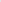 - 30.12.202155 590,00 zł.